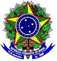 MINISTÉRIO DA EDUCAÇÃO
INSTITUTO FEDERAL DE EDUCAÇÃO, CIÊNCIA E TECNOLOGIA DA PARAÍBA
DIRETORIA GERAL DE GESTÃO DE PESSOAS Cidade/ UF, dia de mês de ano________________________________________
   Assinatura do(a) Servidor(a) RequerenteFORMULÁRIO DE SOLICITAÇÃO DE LICENÇA PARA CAPACITAÇÃOPrezada chefia imediata, venho requerer Licença para Capacitação, prevista no art. 87 da Lei n°. 8.112/90 e no Decreto n°. 9.991/2019, conforme informações apresentadas abaixo.Prezada chefia imediata, venho requerer Licença para Capacitação, prevista no art. 87 da Lei n°. 8.112/90 e no Decreto n°. 9.991/2019, conforme informações apresentadas abaixo.Prezada chefia imediata, venho requerer Licença para Capacitação, prevista no art. 87 da Lei n°. 8.112/90 e no Decreto n°. 9.991/2019, conforme informações apresentadas abaixo.Prezada chefia imediata, venho requerer Licença para Capacitação, prevista no art. 87 da Lei n°. 8.112/90 e no Decreto n°. 9.991/2019, conforme informações apresentadas abaixo.Prezada chefia imediata, venho requerer Licença para Capacitação, prevista no art. 87 da Lei n°. 8.112/90 e no Decreto n°. 9.991/2019, conforme informações apresentadas abaixo.Prezada chefia imediata, venho requerer Licença para Capacitação, prevista no art. 87 da Lei n°. 8.112/90 e no Decreto n°. 9.991/2019, conforme informações apresentadas abaixo.Prezada chefia imediata, venho requerer Licença para Capacitação, prevista no art. 87 da Lei n°. 8.112/90 e no Decreto n°. 9.991/2019, conforme informações apresentadas abaixo.1. Identificação:1. Identificação:1. Identificação:1. Identificação:1. Identificação:1. Identificação:1. Identificação:Servidor(a) requerente: Servidor(a) requerente: Servidor(a) requerente: Servidor(a) requerente: Servidor(a) requerente: Servidor(a) requerente: Servidor(a) requerente: Cargo:Cargo:Cargo:Responde por Cargo de Direção (CD) ou Função de Gratificada (FG)?Sim (  )    Não (  )Responde por Cargo de Direção (CD) ou Função de Gratificada (FG)?Sim (  )    Não (  )Responde por Cargo de Direção (CD) ou Função de Gratificada (FG)?Sim (  )    Não (  )Responde por Cargo de Direção (CD) ou Função de Gratificada (FG)?Sim (  )    Não (  )Unidade de lotação: Unidade de lotação: Unidade de lotação: Setor de lotação:Setor de lotação:Setor de lotação:Setor de lotação:2. Sobre o afastamento2. Sobre o afastamento2. Sobre o afastamento2. Sobre o afastamento2. Sobre o afastamento2. Sobre o afastamento2. Sobre o afastamentoPeríodo(s) da licença para capacitação 
Obs.: o período deve ter, no mínimo, 15 dias e, no máximo, 3 meses. É necessário ter um intervalo de 60 dias entre o retorno de uma parcela e o início de outra. Período(s) da licença para capacitação 
Obs.: o período deve ter, no mínimo, 15 dias e, no máximo, 3 meses. É necessário ter um intervalo de 60 dias entre o retorno de uma parcela e o início de outra. Período(s) da licença para capacitação 
Obs.: o período deve ter, no mínimo, 15 dias e, no máximo, 3 meses. É necessário ter um intervalo de 60 dias entre o retorno de uma parcela e o início de outra. Período(s) da licença para capacitação 
Obs.: o período deve ter, no mínimo, 15 dias e, no máximo, 3 meses. É necessário ter um intervalo de 60 dias entre o retorno de uma parcela e o início de outra. Período(s) da licença para capacitação 
Obs.: o período deve ter, no mínimo, 15 dias e, no máximo, 3 meses. É necessário ter um intervalo de 60 dias entre o retorno de uma parcela e o início de outra. Período(s) da licença para capacitação 
Obs.: o período deve ter, no mínimo, 15 dias e, no máximo, 3 meses. É necessário ter um intervalo de 60 dias entre o retorno de uma parcela e o início de outra. Período(s) da licença para capacitação 
Obs.: o período deve ter, no mínimo, 15 dias e, no máximo, 3 meses. É necessário ter um intervalo de 60 dias entre o retorno de uma parcela e o início de outra. Finalidade da licença:(  ) Elaboração de trabalho de conclusão de curso
(  ) Prorrogação de afastamentos para pós-graduaçãoFinalidade da licença:(  ) Elaboração de trabalho de conclusão de curso
(  ) Prorrogação de afastamentos para pós-graduaçãoFinalidade da licença:(  ) Elaboração de trabalho de conclusão de curso
(  ) Prorrogação de afastamentos para pós-graduaçãoFinalidade da licença:(  ) Elaboração de trabalho de conclusão de curso
(  ) Prorrogação de afastamentos para pós-graduaçãoFinalidade da licença:(  ) Elaboração de trabalho de conclusão de curso
(  ) Prorrogação de afastamentos para pós-graduaçãoFinalidade da licença:(  ) Elaboração de trabalho de conclusão de curso
(  ) Prorrogação de afastamentos para pós-graduaçãoFinalidade da licença:(  ) Elaboração de trabalho de conclusão de curso
(  ) Prorrogação de afastamentos para pós-graduação3. Informações sobre a(s) ação(ões):3. Informações sobre a(s) ação(ões):3. Informações sobre a(s) ação(ões):3. Informações sobre a(s) ação(ões):3. Informações sobre a(s) ação(ões):3. Informações sobre a(s) ação(ões):3. Informações sobre a(s) ação(ões):Curso Curso Curso Curso Curso Curso Curso  Instituição promotora Instituição promotora Instituição promotora Instituição promotora Instituição promotora Instituição promotora Instituição promotora Necessidade prevista no PDP Necessidade prevista no PDP Necessidade prevista no PDP Necessidade prevista no PDP Necessidade prevista no PDP Necessidade prevista no PDP Necessidade prevista no PDP ModalidadePresencial (   )    Semi-presencial (   )    A distância (   ) ModalidadePresencial (   )    Semi-presencial (   )    A distância (   ) ModalidadePresencial (   )    Semi-presencial (   )    A distância (   ) ModalidadePresencial (   )    Semi-presencial (   )    A distância (   ) ModalidadePresencial (   )    Semi-presencial (   )    A distância (   ) ModalidadePresencial (   )    Semi-presencial (   )    A distância (   ) ModalidadePresencial (   )    Semi-presencial (   )    A distância (   ) Local da ação de desenvolvimento (se ação presencial) Local da ação de desenvolvimento (se ação presencial) Local da ação de desenvolvimento (se ação presencial) Local da ação de desenvolvimento (se ação presencial) Local da ação de desenvolvimento (se ação presencial) Local da ação de desenvolvimento (se ação presencial) Local da ação de desenvolvimento (se ação presencial)4. Justificativa para o afastamento:4. Justificativa para o afastamento:4. Justificativa para o afastamento:4. Justificativa para o afastamento:4. Justificativa para o afastamento:4. Justificativa para o afastamento:4. Justificativa para o afastamento:Qual o interesse da Administração Pública na ação solicitada, visando o desenvolvimento do(a) servidor(a)? Qual o interesse da Administração Pública na ação solicitada, visando o desenvolvimento do(a) servidor(a)? Qual o interesse da Administração Pública na ação solicitada, visando o desenvolvimento do(a) servidor(a)? Qual o interesse da Administração Pública na ação solicitada, visando o desenvolvimento do(a) servidor(a)? Qual o interesse da Administração Pública na ação solicitada, visando o desenvolvimento do(a) servidor(a)? Qual o interesse da Administração Pública na ação solicitada, visando o desenvolvimento do(a) servidor(a)? Qual o interesse da Administração Pública na ação solicitada, visando o desenvolvimento do(a) servidor(a)? Observações:O presente formulário deve ser anexado ao processo de solicitação de licença para capacitação juntamente com o termo de compromisso, conforme modelo disponível no portal institucional, e documentos relacionados à finalidade da licença, de acordo com a Resolução CONSUPER/REITORIA/IFPB AR n° 02/2024.Observações:O presente formulário deve ser anexado ao processo de solicitação de licença para capacitação juntamente com o termo de compromisso, conforme modelo disponível no portal institucional, e documentos relacionados à finalidade da licença, de acordo com a Resolução CONSUPER/REITORIA/IFPB AR n° 02/2024.Observações:O presente formulário deve ser anexado ao processo de solicitação de licença para capacitação juntamente com o termo de compromisso, conforme modelo disponível no portal institucional, e documentos relacionados à finalidade da licença, de acordo com a Resolução CONSUPER/REITORIA/IFPB AR n° 02/2024.Observações:O presente formulário deve ser anexado ao processo de solicitação de licença para capacitação juntamente com o termo de compromisso, conforme modelo disponível no portal institucional, e documentos relacionados à finalidade da licença, de acordo com a Resolução CONSUPER/REITORIA/IFPB AR n° 02/2024.Observações:O presente formulário deve ser anexado ao processo de solicitação de licença para capacitação juntamente com o termo de compromisso, conforme modelo disponível no portal institucional, e documentos relacionados à finalidade da licença, de acordo com a Resolução CONSUPER/REITORIA/IFPB AR n° 02/2024.Observações:O presente formulário deve ser anexado ao processo de solicitação de licença para capacitação juntamente com o termo de compromisso, conforme modelo disponível no portal institucional, e documentos relacionados à finalidade da licença, de acordo com a Resolução CONSUPER/REITORIA/IFPB AR n° 02/2024.Observações:O presente formulário deve ser anexado ao processo de solicitação de licença para capacitação juntamente com o termo de compromisso, conforme modelo disponível no portal institucional, e documentos relacionados à finalidade da licença, de acordo com a Resolução CONSUPER/REITORIA/IFPB AR n° 02/2024.